Zgoda na przetwarzanie danych osobowych opiekuna dziecka uczestniczącego w konkursie oraz oświadczenieo zapoznaniu się z regulaminem konkursu1. Wyrażam zgodę na przetwarzanie moich danych osobowych (imię i nazwisko, szkoła) objętych zgłoszeniem na potrzeby niezbędne do organizacji i przeprowadzenia konkursu piosenki pt. „Wiosenny hit” organizowanego przez Publiczne Przedszkole w Pstrągowej.2. Oświadczam, że zapoznałam/em się z regulaminem Konkursu i akceptuję jego postanowienia.3. Oświadczam, że wyrażam zgodę na przetwarzanie 
i publikację przez Publiczne Przedszkole w Pstrągowej moich danych osobowych w zakresie imienia i nazwiska, nazwy 
i siedziby szkoły oraz wizerunku na potrzeby dokumentacji 
i celów promocyjnych konkursu na stronie internetowej i na Fb Zespołu Szkół w Pstrągowej.…………………………………………………………….(data i czytelny podpis nauczyciela )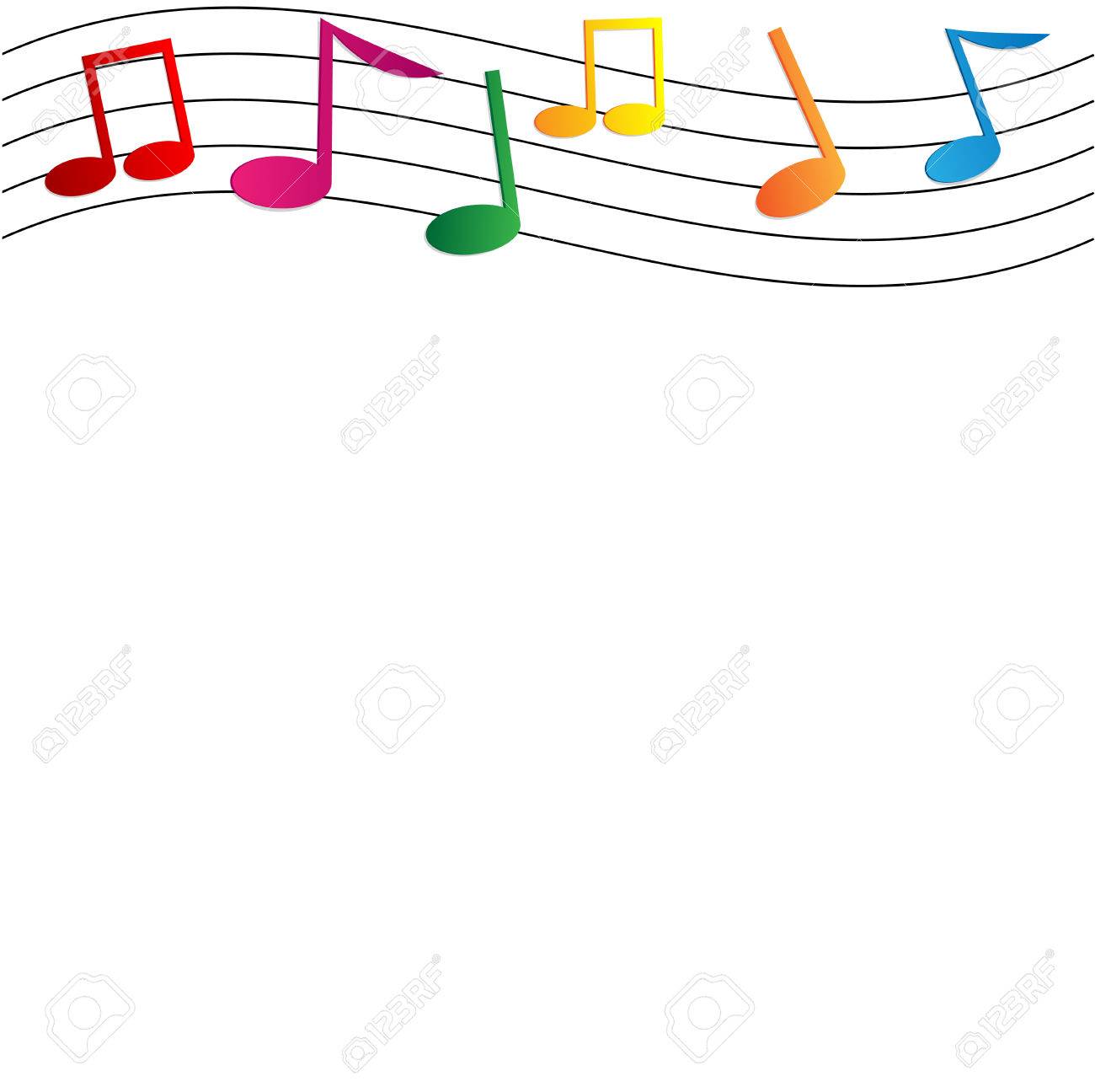 